Қазақстан Республикасы Қаржы министрлігінің Мемлекеттік кірістер комитеті Жамбыл облысы бойынша мемлекеттік кірістер департаменті Жуалы  ауданы  бойынша мемлекеттік кірістер басқармасының "Б" корпусының мемлекеттік әкімшілік лауазымдарына орналасу үшін жарияланған жалпы конкурс бойынша конкурстық комиссиясының  10.07.2017 жылғы №8 хаттамалық шешімімен  оң қорытынды алған кандидаттың тізіміСалықтық әкімшілендіру және мәжбүрлеп өндіру  бөлімінің бас  маманы, санаты СR-4:Маратқызы Ләззат                               Список кандидатов получивших положительное заключение конкурсной  комиссии по результатам собеседования общего конкурса (низовой) для занятия вакантной административной государственной должности корпуса «Б» Управления государственных доходов по Жуалынскому району Департамента государственных доходов по Жамбылской области Комитета государственных доходов Министерства финансов Республики Казахстан  в рамках общего конкурса от 10.07.2017г  Протокол №8На должность главного  специалиста  отдела  налогового администрирования и принудительного взимания , категория С-R-4                   Маратқызы Ләззат         Басқарма басшысы                                                   М.К.ТленчиевОр.Исаханова АҮнс.21293080300, Б.Момышұлы ауылы, Парасат , 1А
ү.с :8 (72635) 2-13-56, факс (72635) 2-12-93email: jln_nk@taxtaraz.mgd.kz,________________________________080300, c  Б.Момышулы, ул.Парасат, 1А
тел. 8 (72635) 2-13-56, факс (72635) 2-12-93email: jln_nk@taxtaraz.mgd.kz                          10.07.2017ж   ЖАМБЫЛ ОБЛЫСЫ БОЙЫНША
МЕМЛЕКЕТТІК КІРІСТЕР ДЕПАРТАМЕНТІНІҢЖУАЛЫ  АУДАНЫ БОЙЫНША             МЕМЛЕКЕТТІК КІРІСТЕР БАСҚАРМАСЫ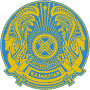 УПРАВЛЕНИЕ ГОСУДАРСТВЕННЫХ ДОХОДОВ
ПО ЖУАЛЫНСКОМУ  РАЙОНУДЕПАРТАМЕНТА ГОСУДАРСТВЕННЫХ ДОХОДОВПО ЖАМБЫЛСКОЙ ОБЛАСТИ